SEMANA DEL 30 DE NOVIEMBRE AL 04 DE DICIEMBRE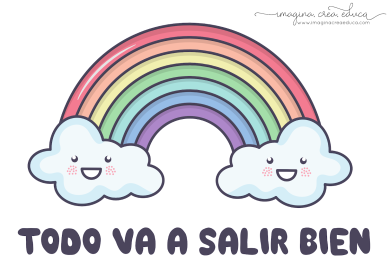 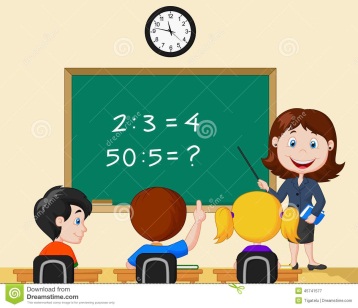 PLAN DE TRABAJOESCUELA PRIMARIA: ___________	SEXTO GRADO	MAESTRO (A): _________________NOTA: es importante que veas las clases por la televisión diariamente para poder realizar tus actividades.ANEXO #1ASIGNATURAAPRENDIZAJE ESPERADOPROGRAMA DE TV ACTIVIDADESSEGUIMIENTO Y RETROALIMENTACIÓNLUNESVida Saludable Toma decisiones sobre su alimentación reconociendo impactos en el aprovechamiento de recursos naturales.Yo me sumo a mi consumo En tu cuaderno escribe 5 consejos que brindes a las personas para tener una alimentación saludable. Por ejemplo:1.-Comer alimentos variados.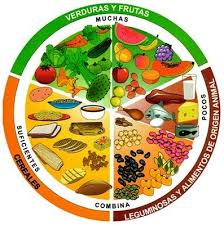 Envía evidencias de tus trabajos al whatsApp de tu maestro (a), tienes hasta las 9:00 p.m de cada día.NOTA: no olvides ponerle la fecha a cada trabajo y tú nombre en la parte de arriba.  LUNESEducación Socioemocional Identifica el deseo de bienestar común para todos.Estoy bien, si todos loestamosEscribe en tu cuaderno de qué manera se podría ayudar a mejorar el lugar donde vives con el apoyo de las personas, coméntalo con tus padres.Envía evidencias de tus trabajos al whatsApp de tu maestro (a), tienes hasta las 9:00 p.m de cada día.NOTA: no olvides ponerle la fecha a cada trabajo y tú nombre en la parte de arriba.  LUNESLengua materna Comprende e interpreta reportajes. Emplea notas que sirvan de guía para laescritura de textos propios, refiriendo los datos de las fuentes consultadas.Temas de interés sobre tu localidadElabora el siguiente recuadro con información sobre la comunidad en donde vives, puedes solicitar ayuda a tus padres.Envía evidencias de tus trabajos al whatsApp de tu maestro (a), tienes hasta las 9:00 p.m de cada día.NOTA: no olvides ponerle la fecha a cada trabajo y tú nombre en la parte de arriba.  LUNESHistoriaDescribe cambios en la vida cotidiana, la organización política y económica de Roma, y las causas que permitieron su expansión.Roma: de una monarquíaa un imperioLee el tema “De la monarquía al imperio” de la página 46 de tu libro de texto y responde las siguientes preguntas en tu cuaderno:¿Qué significa senado?¿En cuántos periodos se divide la historia de roma?¿En qué año y en qué consistió el primer periodo?¿En qué año y en qué consistió el segundo periodo?¿Qué fue el último periodo de la civilización romana y en qué consistió?Envía evidencias de tus trabajos al whatsApp de tu maestro (a), tienes hasta las 9:00 p.m de cada día.NOTA: no olvides ponerle la fecha a cada trabajo y tú nombre en la parte de arriba.  LUNESGeografía Reconoce implicacionesnaturales, sociales, culturales yeconómicas del crecimientourbano en el mundo.Servicios y productos enlas aglomeracionesurbanasCopia en tu cuaderno el siguiente recuadro y responde con un Sí o No según lo amerite las condiciones del campo y la ciudad.¿Dónde se tendrán mejores servicios?¿Qué beneficios tendrá vivir en una zona urbana o ciudad?Envía evidencias de tus trabajos al whatsApp de tu maestro (a), tienes hasta las 9:00 p.m de cada día.NOTA: no olvides ponerle la fecha a cada trabajo y tú nombre en la parte de arriba.  ASIGNATURAAPRENDIZAJE ESPERADOPROGRAMA DE TV ACTIVIDADESSEGUIMIENTO Y RETROALIMENTACIÓNMARTESMatemáticas Lectura de datos contenidos en tablas y gráficas circulares, para responder diversos cuestionamientos.Ventas y ganancias I Se realizo una encuesta a 10 niños sobre su preferencia en el sabor del pastel ¿Cuál es el sabor preferido de los niños?¿Cuál es el sabor que menos les gusta a los niños?¿Qué cantidad de niños representa el 50%?Envía evidencias de tus trabajos al whatsApp de tu maestro (a), tienes hasta las 9:00 p.m de cada día.NOTA: no olvides ponerle la fecha a cada trabajo y tú nombre en la parte de arriba.  MARTESCiencias naturales Propone acciones para cuidar a los seres vivos al valorar las causas y consecuencias3 de su extinción en el pasado y en la actualidad.Causas y consecuencias de las grandes extinciones del pasadoLee el Anexo #1 que se encuentra al final de esta planificación y reflexiona sobre el tema. Escribe en tu cuaderno 5 acciones que propondrías para la conservación de especies en tu comunidad, municipio, estado y país.Envía evidencias de tus trabajos al whatsApp de tu maestro (a), tienes hasta las 9:00 p.m de cada día.NOTA: no olvides ponerle la fecha a cada trabajo y tú nombre en la parte de arriba.  MARTESLengua materna Selecciona información relevante de diversas fuentespara elaborar un reportaje.La entrevista como fuente deinformación En el lugar en donde vives hay personas que, por sus conocimientos o experiencia, pueden contribuir con información necesaria para la elaboración de un reportaje. Responde en tu cuaderno las siguientes preguntas:¿Quiénes podrían ser los entrevistados?¿Qué les preguntarías?¿Qué información pueden aportar sobre el lugar en donde vives?¿Cómo podrías realizarles una entrevista tomando en cuenta las recomendaciones sanitarias por el COVID-19?Envía evidencias de tus trabajos al whatsApp de tu maestro (a), tienes hasta las 9:00 p.m de cada día.NOTA: no olvides ponerle la fecha a cada trabajo y tú nombre en la parte de arriba.  MARTESHistoria Describe cambios en la vida cotidiana, la organización política y económica de Roma, y las causas quepermitieron su expansión.Nuestro reportaje sobre la historiade RomaLee los temas “De la monarquía al imperio y la expansión y organización del imperio” de las páginas 46 y 47 de tu libro de texto y completa los acontecimientos que sucedieron según el año.d.C. (después de Cristo)a.C. (antes de Cristo)Envía evidencias de tus trabajos al whatsApp de tu maestro (a), tienes hasta las 9:00 p.m de cada día.NOTA: no olvides ponerle la fecha a cada trabajo y tú nombre en la parte de arriba.  ASIGNATURAAPRENDIZAJE ESPERADOPROGRAMA DE TV ACTIVIDADESSEGUIMIENTO Y RETROALIMENTACIÓNMIÉRCOLES Cívica y ética en dialogo Actúa con autonomía y asumeresponsabilidades derivadas del ejercicio de su libertad enactividades familiares, escolares y comunitariasEjercemos nuestraslibertades y hacemospropuestasDerivado de la pandemia que estamos viviendo actualmente por el COVID-19 se deben de tomar ciertas medidas para evitar la propagación de dicha enfermedad. Realiza tres propuestas en los distintos lugares que a continuación se mencionan para continuar con las actividades diarias sin descuidar las medidas de precaución ante esta pandemia.Envía evidencias de tus trabajos al whatsApp de tu maestro (a), tienes hasta las 9:00 p.m de cada día.NOTA: no olvides ponerle la fecha a cada trabajo y tú nombre en la parte de arriba.  MIÉRCOLES Artes Selecciona una obra teatral infantil o juvenil  para presentarla ante público, como resultado de unainvestigación y debate colectivo sobre las caracte-rísticas artísticas y expresivas Caminando hacia la decisióncon la investigaciónObserva la siguiente imagen y escribe en tu cuaderno que características debe tener una obra de teatro al momento de presentarse ante un público.  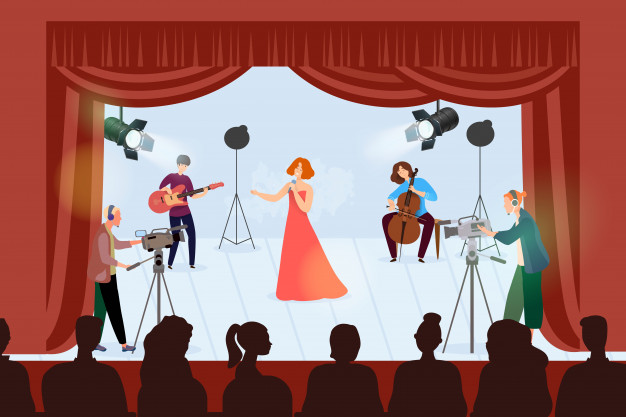 Envía evidencias de tus trabajos al whatsApp de tu maestro (a), tienes hasta las 9:00 p.m de cada día.NOTA: no olvides ponerle la fecha a cada trabajo y tú nombre en la parte de arriba.  MIÉRCOLES Formación cívica y ética Actúa con autonomía y asume responsabilidades derivadas del ejercicio de su libertad enactividades familiares, escolares y comunitarias.Mi libertad con autonomía yresponsabilidad Responde las siguientes preguntas en tu cuaderno:¿Por qué es importante respetar la libertad de opinión de otras personas?¿Qué se debe de realizar cuando las acciones de otras personas afectan tu libertad?¿Cómo se puede llegar a una convivencia sana sin afectar las libertades de ninguna persona?¿Por qué es importante respetar las reglas o normas que se establecen para lograr que una comunidad funcione mediante el respeto mutuo?¿Por qué la libertad conlleva responsabilidades?Envía evidencias de tus trabajos al whatsApp de tu maestro (a), tienes hasta las 9:00 p.m de cada día.NOTA: no olvides ponerle la fecha a cada trabajo y tú nombre en la parte de arriba.  MIÉRCOLES Matemáticas Lectura de datos contenidos en tablas y gráficas circulares, para responder diversos cuestionamientosVentas y ganancias IIEn una panadería se elaboran 140 panes diarios, el 25% son conchas, 10% cortadillos, 40% donas y 25% bolillos. Cada pieza de pan tiene un costo de $8 pesos.Responde las siguientes preguntas en tu cuaderno.¿Cuánta ganancia se obtuvo en  la venta de donas?¿Cuánto se obtuvo de ganancia en los bolillos?Envía evidencias de tus trabajos al whatsApp de tu maestro (a), tienes hasta las 9:00 p.m de cada día.NOTA: no olvides ponerle la fecha a cada trabajo y tú nombre en la parte de arriba.  MIÉRCOLES Lengua materna Selecciona información relevante de diversas fuentespara elaborar un reportaje.La entrevista para elaborar un reportajeEn las preguntas de una entrevista según el tipo de respuesta que esperas obtener del entrevistado, puedes realizar dos tipos de preguntas: abiertas, la persona entrevistada presenta ampliamente su respuesta; cerradas, la respuesta es directa, incluso solo los monosílabos: sí y no. Ejemplo: ¿Qué sabe usted sobre los programas sociales? (abierta) ¿conoce los programas sociales? Sí, mucho, poco, no. (cerrada)Elabora 5 preguntas abiertas y 5 preguntas cerradas enfocadas a recabar información sobre la comunidad en donde vives. Posteriormente realízale la entrevista a un miembro de tu familia.Envía evidencias de tus trabajos al whatsApp de tu maestro (a), tienes hasta las 9:00 p.m de cada día.NOTA: no olvides ponerle la fecha a cada trabajo y tú nombre en la parte de arriba.  ASIGNATURAAPRENDIZAJE ESPERADOPROGRAMA DE TV ACTIVIDADESSEGUIMIENTO Y RETROALIMENTACIÓNJUEVESEducación física Diseña estrategias al modificar los elementos básicos del juego ensituaciones de iniciación deportiva, con la intención de adaptarse a los cambios en la lógica interna de cada unaSolucionando desafíosCon ayuda de los integrantes de tu familia elaboren una coreografía de baile. Si conoces tik-tok puedes apoyarte con esa aplicación. 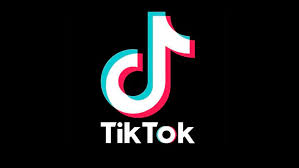 Envía evidencias de tus trabajos al whatsApp de tu maestro (a), tienes hasta las 9:00 p.m de cada día.NOTA: no olvides ponerle la fecha a cada trabajo y tú nombre en la parte de arriba.  JUEVESMatemáticas Ubicación de fracciones y decimales en la rectanumérica en situaciones diversas. Por ejemplo, se quieren representarmedios y la unidad está dividida en sextos, la unidad no está establecida, etcétera.Sobre la recta IUbica en la recta numérica los números que se indican.-1-1.50-1/2-1/4-2 1/2  Resuelve el desafío #23 “sobre la recta” de la página 44 de tu libro de texto.         Envía evidencias de tus trabajos al whatsApp de tu maestro (a), tienes hasta las 9:00 p.m de cada día.NOTA: no olvides ponerle la fecha a cada trabajo y tú nombre en la parte de arriba.  JUEVESGeografía Reconoce implicaciones naturales, sociales,culturales y económicas del crecimiento urbano en el mundo.Problemáticas de lasciudades más pobladasLee la nota “los problemas urbanos desgastan el centro de playa del Carmen” de la página 90 de tu libro de texto y escribe en tu cuaderno 5 problemáticas que pueden enfrentar las ciudades más pobladas de nuestro país, y cuál podría ser una posible solución para estas.Envía evidencias de tus trabajos al whatsApp de tu maestro (a), tienes hasta las 9:00 p.m de cada día.NOTA: no olvides ponerle la fecha a cada trabajo y tú nombre en la parte de arriba.  JUEVESLengua materna Seleccionar un material e identificar información específica. Identifica y verifica información específica de formaeficiente y autónomaEl eclipse de la LunaLee nuevamente el Anexo #1 que lleva por nombre “¿Qué pasa cuando se extingue un animal?” y subraya la información más relevante.A continuación busca en diversas fuentes como periódicos, revistas, internet, etc. información sobre el mismo tema y analízalo profundamente ¿La información del anexo es verdadera?¿Cómo puedes identificar una noticia falsa?¿Por qué es importante verificar los textos o noticias antes de emitir un juicio?Envía evidencias de tus trabajos al whatsApp de tu maestro (a), tienes hasta las 9:00 p.m de cada día.NOTA: no olvides ponerle la fecha a cada trabajo y tú nombre en la parte de arriba.  JUEVESCiencias naturales Propone acciones para cuidar a los seres vivos al valorar las causas y consecuencias desu extinción en el pasado y en la actualidad.Los primeros seres humanos y algunas extinciones de otros seres vivosRealiza un dibujo donde representes los primeros humanos en la tierra y las consecuencias que genera la sobrexplotación de las especies para satisfacer las necesidades de consumo.Puedes agregar frases para complementar tu trabajo.Envía evidencias de tus trabajos al whatsApp de tu maestro (a), tienes hasta las 9:00 p.m de cada día.NOTA: no olvides ponerle la fecha a cada trabajo y tú nombre en la parte de arriba.  ASIGNATURAAPRENDIZAJE ESPERADOPROGRAMA DE TV ACTIVIDADESSEGUIMIENTO Y RETROALIMENTACIÓNVIERNESVida saludable Participa en la promoción de hábitos de higiene y limpieza para cuidar el medioambiente, en el entorno familiar, escolar y comunitario.Alimentos transgénicos:amigos o enemigosCopia el siguiente texto en tu cuaderno:Los alimentos que comes vienen del campo o de los criaderos de animales y; desde donde se cultivan o crían hasta que llegan a tu boca, se ensucian y contamina fácilmente con microbios y muchas sustancias que pueden ocasionar enfermedades. Escribe en tu cuaderno algunas recomendaciones de higiene al momento de consumir alimentos. 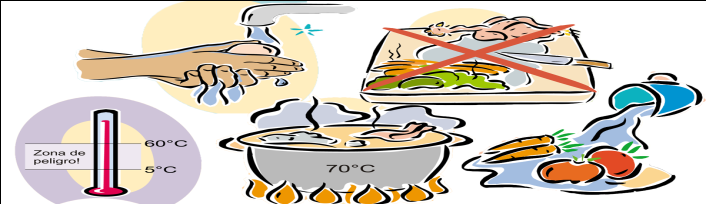 Envía evidencias de tus trabajos al whatsApp de tu maestro (a), tienes hasta las 9:00 p.m de cada día.NOTA: no olvides ponerle la fecha a cada trabajo y tú nombre en la parte de arriba.  VIERNESIngles Describe el entorno inmediato como punto de referencia para desplazarse.Adivina a dónde vasEnvía evidencias de tus trabajos al whatsApp de tu maestro (a), tienes hasta las 9:00 p.m de cada día.NOTA: no olvides ponerle la fecha a cada trabajo y tú nombre en la parte de arriba.  VIERNESMatemáticas Ubicación de fracciones y decimales en la rectanumérica en situaciones diversas. Por ejemplo, se quieren representar mediosy la unidad está dividida en sextos, la unidad no está establecida, etcétera.Sobre la recta IIEn la fiesta del pueblo realizaron una carrera de 3 km a 10 minutos de haber iniciado la carrera llevan los siguientes avances:*Don Pedro ha recorrido ½ del total de la carrera *Juana ha recorrido 2.1 km*Luis ha recorrido 2300 metros. Representa en la recta numérica las distancias recorridas.0Resuelve el desafío #24 “¿Quién va delante?” de la página 45 y 46 de tu libro de texto.                                                                                   Envía evidencias de tus trabajos al whatsApp de tu maestro (a), tienes hasta las 9:00 p.m de cada día.NOTA: no olvides ponerle la fecha a cada trabajo y tú nombre en la parte de arriba.  VIERNESArtesComparte su opinión respecto a lo que le provocandiversas manifestaciones teatrales, y explica los argumentos por los que le gustan o disgustan para formar un juicio crítico.Yo dramatizo leyendoPlatica con tus padres o con algún familiar sobre el trabajo de los artistas en las obras de teatro y respondan las siguientes preguntas. ¿Qué te parece más interesante sobre la elaboración de una obra de teatro?¿Qué consideras mas difícil al momento de representar una obra de teatro?Envía evidencias de tus trabajos al whatsApp de tu maestro (a), tienes hasta las 9:00 p.m de cada día.NOTA: no olvides ponerle la fecha a cada trabajo y tú nombre en la parte de arriba.  VIERNESEducación socioemocional Autogestiona recursos emocionales no aflictivos,como la alegría y el amor, para mantener la motivación frente a una dificultad.Compartiendo alegría, amor yfelicidadEscribe en tu cuaderno 5 acciones que te hagan sentir amor, alegría o felicidad y explica que tendrían que hacer las personas para sentir esas emociones.  Envía evidencias de tus trabajos al whatsApp de tu maestro (a), tienes hasta las 9:00 p.m de cada día.NOTA: no olvides ponerle la fecha a cada trabajo y tú nombre en la parte de arriba.  